Отделение Фонда пенсионного и социального страхования Российской Федерации по Ставропольскому краю355035, КРАЙ СТАВРОПОЛЬСКИЙ,, ГОРОД СТАВРОПОЛЬ,, УЛИЦА СОВЕТСКАЯ, 11„Тел. факс 74-88-64Акт
о выявлении правонарушения в сфере законодательства Российской Федерации
об индивидуальном (персонифицированном) учете в системах обязательного
пенсионного страхования и обязательного социального страхования14.11.2023	№     036S18230008020_____(дата)Савченко Юлия Сергеевна, главный специалист-эксперт отдела персонифицированного учета и администрирования страховых Мной,	взносов № 9 управления персонифицированного учета и администрирования страховых взносов (в городе Ставрополе)(Ф.И.О., должность лица, проводившего проверку)                                    Отделение Фонда пенсионного и социального страхования Российской Федерации по Ставропольскому краю_                            ____
                                                                                                   (наименование территориального органа СФР)проведена проверка достоверности, правильности заполнения, полноты и своевременности представления сведений индивидуального персонифицированного) учета, предусмотренных пунктами 2 и 2.1 статьи 11 Федерального закона от 1 апреля 1996 г. № 27-ФЗ «Об индивидуальном (персонифицированном) учете в системах обязательного пенсионного страхования и обязательного социального страхования» (за исключением сведений, предусмотренных подпунктом 4 указанного пункта)1 (далее - Федеральный закон от 1 апреля 1996 г. № 27-ФЗ), пунктами 2 - 2.2 статьи 11 Федерального закона от 1 апреля 1996 г. № 27-ФЗ «Об индивидуальном (персонифицированном) учете в системе обязательного пенсионного страхования»2 , а также порядка представления сведений, предусмотренных пунктом 2 статьи 8'' . пунктами 2, 2.1 и 9 статьи 11 Федерального закона от 1 апреля 1996 г. № 27-ФЗ, пунктами 2 - 2.2 и 2.4 статьи 11 Федерального закона от 1 апреля 1996 г. № 27-ФЗ «Об индивидуальном (персонифицированном) учете в системе обязательного пенсионного страхования», в форме электронного документаФЕДЕРАЛЬНОЕ КАЗЕННОЕ УЧРЕЖДЕНИЕ "ГОСУДАРСТВЕННОЕ УЧРЕЖДЕНИЕ "ВЕДОМСТВЕННАЯ ОХРАНА МИНИСТЕРСТВА
ФИНАНСОВ РОССИЙСКОЙ ФЕДЕРАЦИИ" В ЛИЦЕ ФИЛИАЛА-38 ОТРЯД ФЕДЕРАЛЬНОГО КАЗЕННОГО УЧРЕЖДЕНИЯ
"ГОСУДАРСТВЕННОЕ УЧРЕЖДЕНИЕ" ВЕДОМСТВЕННАЯ ОХРАНА МИНИСТЕРСТВА ФИНАНСОВ РОССИЙСКОЙ ФЕДЕРАЦИИ"(полное наименование юридического лица (обособленного подразделения), Ф И О., физического лица, в том числе индивидуального предпринимателя)регистрационный номер  в СФР ИННКППадрес в пределах места нахождения юридического лица (обособленного	355031, СТАВРОПОЛЬСКИЙ КРАЙ, СТАВРОПОЛЬ Г,подразделения)/адрес регистрации физического лица, в том числе	ПАРТИЗАНСКАЯ УЛ, 1B / 115191, ГОРОД МОСКВА, 3-индивидуального предпринимателя	Я РОЩИНСКАЯ УЛИЦА, ДОМ 3, СТРОЕНИЕ 3  Перечень документов, на основании которых выявлено правонарушение:Проверка проведена на основе следующих документов, приведенных в «Перечне документов, на основании которых выявлено правонарушение».В соответствии с пунктом 2 статьи 11 Федерального закона от 01.04.1996 № 27-ФЗ (в редакции, действующей до 01.01.2023) «Об индивидуальном (персонифицированном) учете в системах обязательного пенсионного страхования и обязательного социального страхования» (далее - Закон № 27-ФЗ) страхователь ежегодно не позднее 1 марта года, следующего за отчетным годом, представляет в орган Социального фонда Российской Федерации (далее - СФР) сведения о каждом работающем у него застрахованном лице (включая лиц, 5аключивших договоры гражданско-правового характера, на вознаграждения по которым в соответствии с законодательством Российской Федерации о налогах и сборах начисляются страховые взносы), далее по тексту — ЗЛ.Согласно пункту 2 статьи 8 Закона № 27-ФЗ, формы и форматы сведений для индивидуального (персонифицированного) учета, порядок заполнения страхователями форм указанных сведений определяются СФР. Форма и формат предоставляемых в соответствии с пунктом 2 статьи 11 Закона № 27-ФЗ сведений утверждены Постановлением Правления ПФР от 06.12.2018 № 507п.11унктом 2.4 статьи 11 Закона № 27-ФЗ установлено, что страхователь представляет сведения о работающих у него зарегистрированных лицах в случаях приема на работу, переводов на другую постоянную работу и увольнения. Указанные в пункте 2.4 сведения предоставляются в случаях перевода на другую постоянную работу - не позднее 15-го числа месяца, следующего за месяцем, в котором имели место перевод на другую постоянную работу, в случаях приема на работу и увольнения зарегистрированного лица - не позднее рабочего дня, следующего за днем издания соответствующего приказа (распоряжения), иных решений или документов, подтверждающих оформление трудовых отношений.Форма и формат, а также порядок заполнения предоставляемых в соответствии с пунктом 2.4 статьи 11 Закона № 27-ФЗ сведений утвержденыПостановлением Правления ПФ РФ от 25.12.2019 N 730п.В соответствии с положениями статьи 17 Закона № 27-ФЗ при обнаружении в представленных страхователем сведениях ошибок и (или) несоответствий между представленными сведениями и сведениями, имеющимися у СФР, страхователю вручается (либо лично под расписку, либо направляется по почте заказным письмом, либо передается в электронном виде по телекоммуникационным каналам связи) уведомление об устранении в течение пяти рабочих дней имеющихся расхождений. В случае направления уведомления по почте заказным письмом датой вручения этого уведомления считается шестой рабочий день, считая с даты отправления заказного письма.Согласно пункту7 41 Инструкции о порядке ведения индивидуального (персонифицированного) учета сведений о зарегистрированных лицах, утвержденной Приказом Министерства труда и социальной защиты Российской Федерации от 03.04.2023 № 256н, в случае непредставления страхователем уточненных (исправленных) индивидуальных сведений о ЗЛ, в отношении которых территориальным органом СФР страхователю вручено уведомление об устранении имеющихся в индивидуальных сведениях ошибок и несоответствий, в течение пяти рабочих дней со дня получения данного уведомления, к такому страхователю применяются финансовые санкции.Статьей 17 Закона № 27-ФЗ установлена ответственность страхователей за представление неполных и (или) недостоверных сведений, предусмотренных пунктом 2 статьи 11 Закона № 27-ФЗ, в виде финансовых санкций в размере 500 рублей в отношении каждого ЗЛ.В результате контрольных мероприятий выявлен факт представления страхователем формы СЗВ-СТАЖ за отчетный период: 2022, согласно которой дата начала периода работы не соответствует датам кадровых мероприятий «Увольнение» в форме СЗВ-ТД либо кадровые мероприятия отсутствуют, в отношении 1 ЗЛ.Расхождения (сверка форм СЗВ-СТАЖ с учетом формы СЗВ-ТД «Увольнение») выявлены по следующим СНИЛС за отчетные периоды Период 11.03.2022 СНИЛС В связи с выявленными расхождениями Отделением СФР страхователю, в соответствии с положениями статьи 17 Закона № 27-ФЗ, было направлено 16.08.2023 посредством почтовой связи уведомление № 033-005340 об устранении в течение пяти рабочих дней имеющихся расхождений (далее - уведомление) в отношении 1 ЗЛ. Направление уведомления подтверждается датой на реестре внутренних почтовыхотправлений.Последний день срока для устранения выявленных и направленных в уведомлении расхождений — 31.08.2023.Уточненные сведения по форме СЗВ-СТАЖ/СЗВ-КОРР за отчетный период: 2022 год в отношении 1 ЗЛ страхователем не представлены, как и документы, подтверждающие достоверность сведений в форме СЗВ-СТАЖ.Настоящей проверкой выявлено нарушение законодательства Российской Федерации об индивидуальном (персонифицированном) учете в системах обязательного пенсионного страхования и обязательного социального страхования в отношении 1 застрахованного лица.(приводятся документально подтвержденные факты нарушения законодательства Российской Федерации об индивидуальном (персонифицированном) учете в
системах обязательного пенсионного страхования и обязательного социального страхования)По результатам настоящей проверки предлагается:Страхователю внести необходимые исправления в документы кадрового учета;ПривлечьФЕДЕРАЛЬНОЕ КАЗЕННОЕ УЧРЕЖДЕНИЕ "ГОСУДАРСТВЕННОЕ УЧРЕЖДЕНИЕ "ВЕДОМСТВЕННАЯ ОХРАНА МИНИСТЕРСТВА			ФИНАНСОВ РОССИЙСКОЙ ФЕДЕРАЦИИ"	(наименование организации, Ф И О. физического лица, в том числе индивидуального предпринимателя) к ответственности, предусмотренной:частью	 3         статьи             17        Федерального закона от 1 апреля 1996 г. № 27-ФЗ за	ФЗ-27 Статья 11 п 2 представление страхователем неполных и (или) недостоверных сведений(указывается наименование выявленного нарушения)Приложение: на	листах.В случае несогласия с фактами, изложенными в настоящем акте, а также с выводами и предложениями проверяющего страхователь вправе представить в течение 15 дней со дня получения настоящего акта вОтделение Фонда пенсионного и социального страхования Российской Федерации по Ставропольскому  краю	                                                                                                                    (наименование территориального органа СФР)письменные возражения по указанному акту в целом или по его отдельным положениям. При этом страхователь вправе приложить к письменным возражениям или в согласованный срок передать документы (их заверенные копии), подтверждающие обоснованность своих возражений.Рассмотрение акта с учетом предоставленных страхователем документов состоится в с 10.00 до 12,00 ______	26.12.2023                                                                                                                                                                           (дата)Отделение Фонда пенсионного и социального страхования Российской Федерации по Ставропольскому краю
                                                     (наименование территориального органа СФР)355035, КРАЙ СТАВРОПОЛЬСКИЙ , , ГОРОД СТАВРОПОЛЬ,, УЛИЦА ЛЕНИНА, 415, Е, КАБ 305
                                                    (адрес территориального органа СФР)По результатам рассмотрения будет принято Решение о привлечении страхователя к ответственности за совершение правонарушения в сфере законодательства Российской Федерации об индивидуальном (персонифицированном) учете в системах обязательного пенсионного страхования и обязательного социального страхования или Решение об отказе в привлечении страхователя к ответственности за совершение правонарушения в сфере законодательства Российской Федерации об индивидуальном (персонифицированном) учете в системах обязательного пенсионного страхования и обязательного социального страхования (далее - Решение о привлечении (об отказе в привлечении) страхователя к ответственности)'’.В случае неявки страхователя Решение о привлечении (отказе в привлечении) страхователя к ответственности будет принято в  егоотсутствие.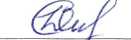 (ФИО.)Подпись руководителя юридического лица (обособленного подразделения) с указанием должности физического лица, в том числе индивидуального предпринимателя(уполномоченного представителя)7	_________________________________________________________________________________________________(должность)	(подпись)	(Ф.И.О.) Экземпляр настоящего акта с	приложениями на	листах получил лично:(количествоприложений)______________________________________________________________________________________________________________________________________________________________________________________________________________________( должность. Ф И О. руководителя юридического лица (обособленного подразделения)_______________________________________________________________________________________________________________________________________________________________________________________________________________________или Ф И О физического лица, в том числе индивидуального предпринимателя(уполномоченного представителя)____________    _______________ (подпись)	   (дата)Направить настоящий акт:- по почте (в случае направления акта по почте заказным письмом датой вручения этого акта
считается шестой день, считая с даты отправления заказного письма8);                 ________________________________________________________________________(дата)1 Собрание	законодательства	Российской	Федерации.	1996,  №	14. ст.	1401:	2023. № 1. ст. 16.2 Собрание	законодательства	Российской	Федерации.	1996. №	14. ст.	1401:	2022. № 209, ст. 5204.3 Собрание	законодательства	Российской	Федерации.	1996. №	14. ст.	1401:	2022. № 29. ст. 5204.4 Собрание	законодательства	Российской	Федерации.	1996. №	14. ст.	1401:	2022. №41. ст. 6941.5  Не заполняется в случае представления страхователем сведений, предусмотренных подпунктом 5 пункта 2 статьи 11 Федерального закона От 1 апреля 1996 г № 27-ФЗ.Часть 11 статьи 17 Федерального закона от 1 апреля 1996 г. № 27-ФЗ «Об индивидуальном (персонифицированном) учете в системах обязательного пенсионного страхования и обязательного социального страхования» (Собрание законодательства Российской Федерации. 1996. № 14. ст. 1401: 2016. № 27. ст. 4183: 2022. № 29. ст. 5204).В случае если проверка проводилась в присутствии страхователя.Часть 7 статьи 17 Федерального закона от 1 апреля 1996 г. № 27-ФЗ (Собрание законодательства Российской Федерации. 1996, №14) №п/пТип документа / СпособДата предоставления документа1СЗВ-СТАЖ (исходная) за 2022 год / ТКС23.01.20232Уведомление / ПОЧТА16.08.2023заГД.00.2022       (период)5